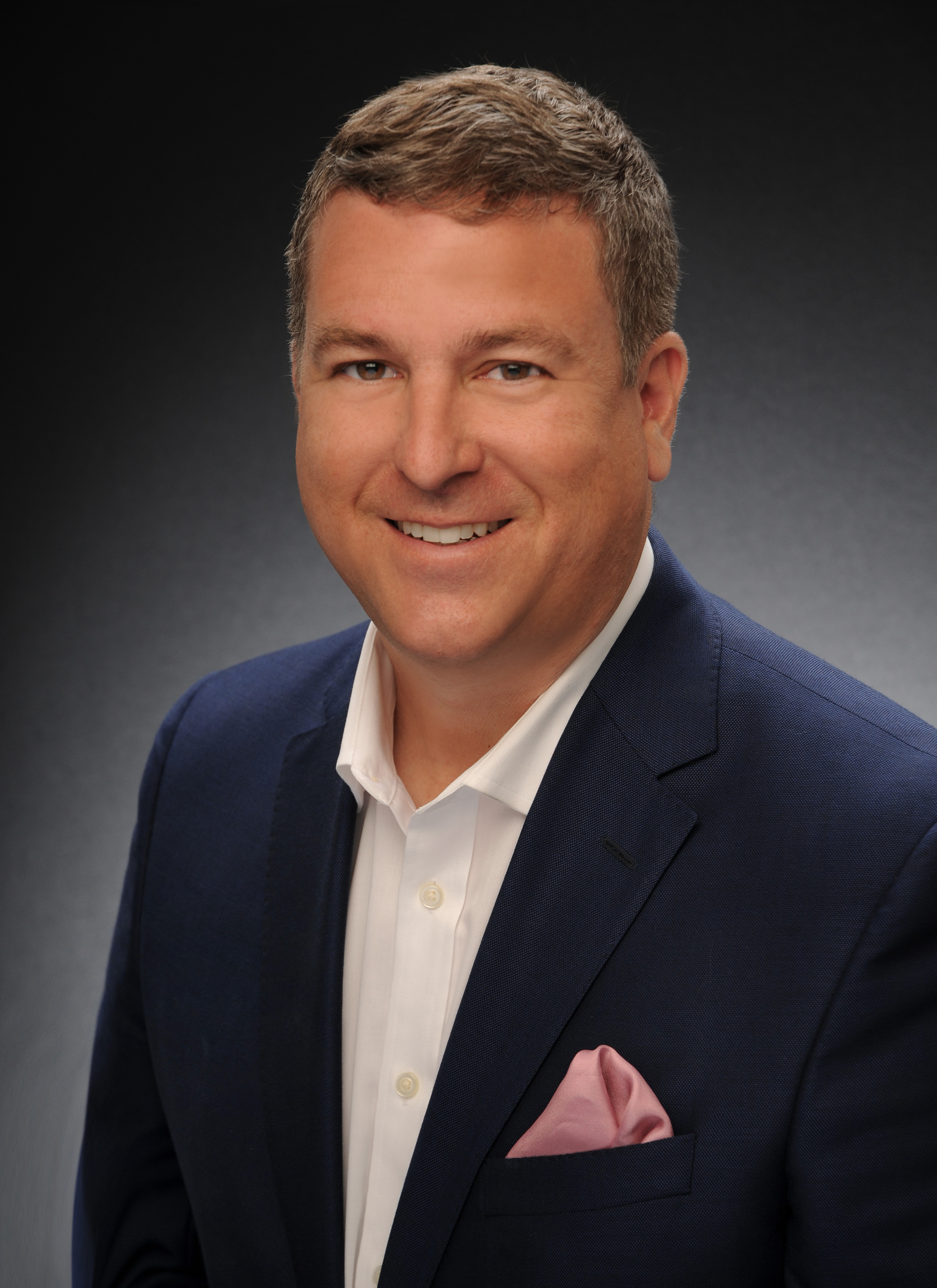 Sold SummaryNotes:SP = Sold PriceOLP = Original List PriceLP = List Price (at time of sale)Garage/Parking Spaces are not included in Detached/Attached section totals.20172016% ChangeSold Dollar Volume$3,558,047,981$3,374,381,6735.44%Avg Sold Price$506,051$483,7134.62%Median Sold Price$465,000$445,0004.49%Units Sold7,0316,9760.79%Avg. Days on Market4051-21.57%Avg. List Price for Solds$511,375$490,6074.23%Avg. SP to OLP Ratio98.2%97.6%0.59%Ratio of Avg. SP to Avg OLP97.8%97.2%0.67%Attached Avg. Sold Price$387,404$369,5784.82%Detached Avg. Sold Price$623,724$600,7413.83%Attached Units Sold3,5013,5300.82%Detached Units Sold3,5303,4452.47%